ICONONOMBREUSO…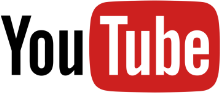 https://www.youtube.com/?hl=es&gl=ES CANAL DE YOUTUBELa información puede ser presentada a través de imágenes, películas, vídeos...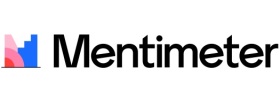 https://www.mentimeter.com/app METIMETERPermite crear encuestas o cuestionarios. Una vez creadas las preguntas,abrimos la votación a nuestros alumnos, que contestarán desde susDispositivos mientras nosotros obtenemos las respuestas en tiempo real. Uso para lluvia de ideas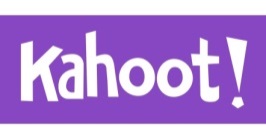 https://kahoot.com/schools-u/ KAHOOTAprendizaje Basado en el Juego. Kahoot es un sistema de respuestas en elAula basada en el juego. Es un nuevo servicio para la entrega deCuestionarios y encuestas en línea para sus estudiantes. Evaluar la adquisición de contenidos.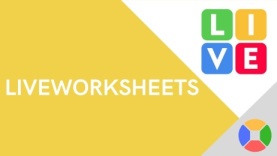 https://es.liveworksheets.com/ LIVEWORKSHEETSTransforma tus tradicionales fichas imprimibles en ejercicios interactivos autocorregirles que los alumnos pueden rellenar online.Uso área de educación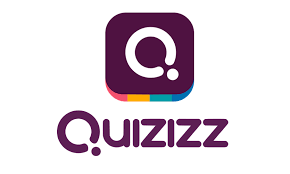 https://quizizz.com/ QUIZIZZHerramienta para crear cuestionarios gamificados para el aula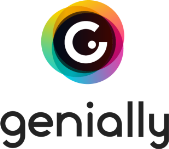 https://www.genial.ly/login GENIALLYHerramienta que nos permite generar contenidos interactivos.Presentaciones interactivas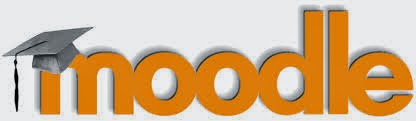 https://www.milaulas.com/ MOODLE(oposicionesdownourense.milaulas.com)Plataforma modo aula virtual para trabajar contenidos oposiciones: temario, ejercicios, exámenes o tareas.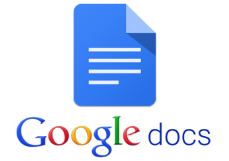 https://www.google.es/intl/es/docs/about/ GOOGLE DOCSHerramienta inteligente de edición y estilos; de uso sencillo para dar formato a textos y párrafos.Creación de test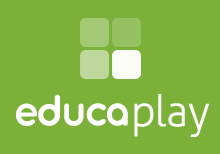 https://es.educaplay.com/ EDUCAPLAYPlataforma educativa global que permite crear y compartir actividades multimedia educativas. Envío de actividades diferentes formatos vía WhatsApp.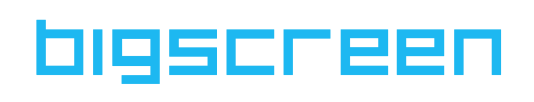 https://www.bigscreenvr.com/ BIGSCREENVideoplayer, podremos cargar nuestros propios archivos de vídeo y verlos con los usuarios a través de las gafas de realidad virtual, en la pantalla de Bigscreen. Uso en educación y en formación laboral.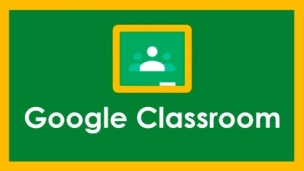 https://classroom.google.com  CLASSROOMServicio web educativo gratuito desarrollado por Google.Compartir actividades y desarrollo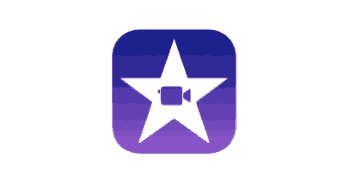 https://www.apple.com/es/imovie/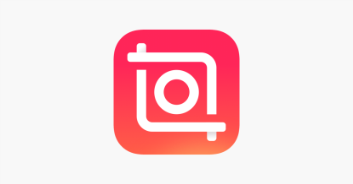 http://www.inshot.com/ 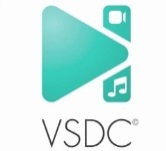 http://www.videosoftdev.com/es IMOVEINSHOTVSDCEdición de video. Montaje felicitación cumpleaños, retos, videoclips.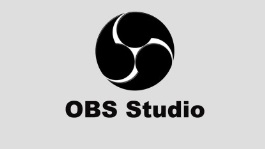 https://obsproject.com/es/downloadOBS STUDIOAplicación libre para grabación de pantalla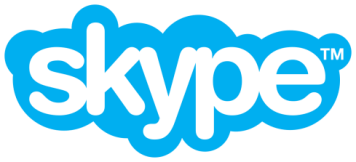 https://www.skype.com/es/SKYPEVideoconferencias comunicaciones de texto, voz y vídeo sobre internet.Sesiones de formación online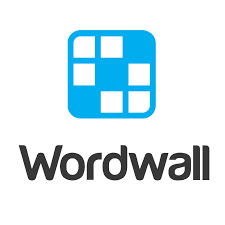 https://wordwall.net/esWORDWALLActividades interactivas e imprimible y personalizado. 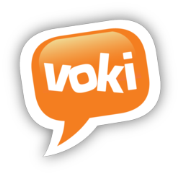 https://l-www.voki.com/VOKIWeb que permite la creación de vídeos con audio personalizado utilizando diferentes personajes animados.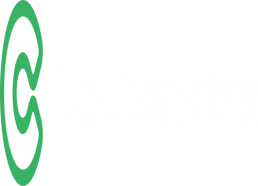 https://classroomscreen.com/CLASSROOMSCREENPermite tener herramientas de gestión del aula en un solo lugar de manera muy práctica y rápida de usar.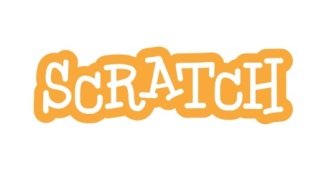 https://scratch.mit.edu/SCRATCHPágina web para programar videojuegos animados de forma “sencilla”.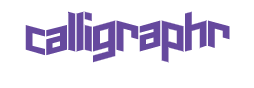 https://www.calligraphr.com/es/ CalligraphrWeb que te permite crear tu propia fuente para Word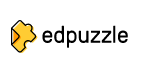 https://edpuzzle.com/ EdpuzzleWeb que te permite crear actividades a partir de vídeos ya creados en Youtube. Puedes añadir preguntas, reflexiones…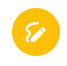 https://es.padlet.com/ PadletWeb que permite la creación de muros colaborativos con enlaces directos, fotos, vídeos, dibujos...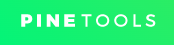 https://pinetools.com/es/ PinetoolsWeb que te permite la creación de tableros, la división de imágenes para hacer puzles, murales, etc.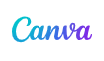 https://www.canva.com/ CanvaWeb que permite la creación de numerosos materiales (infografías, murales, carteles, portadas, etc.) a través de plantillas.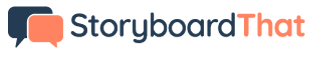 https://www.storyboardthat.com/es StoryboardthatWeb que permite la creación de vídeos con personajes animados personalizados, escenarios...guiones gráficos...